zväz slovenských vedeckotechnických spoločností815 94  Bratislava, Koceľova 15	    tel.: 02/5020 7649	mobil: 0902/917 594      e-mail: zsvts@zsvts.skpozvánkana tematickú exkurziu členov Rady ZSVTSMoravské kraje7.  – 11. september 2019 (sobota – streda)Trasa: Bratislava-Břeclav-Valtice-Lednice-Hustopeče-Brno-Skalný Mlyn Macocha, Punkevná jaskyňa-Prostějov-Olomouc-Bouzov-Velké Losiny-Kouty nad Desnou (elektráreň), Dlouhé Stráne-Domašov-Karlova Studánka-Rudná pod Pradedom-Bruntál-Šternberk-Olomouc-Přerov-Kroměříž-Tlumačov-Otrokovice-Zlín-Vizovice-Zlín-Uherské Hradište-Velehrad-hrad Buchlov-Uherské Hradište-Veselí nad Moravou, Baťov kanál-Strážnice-Hodonín-Bratislava. (cca 790 km).PROGRAM:1. deň: sobota 7.9.2019 (138 km)Bratislava - parkovisko Dom odborov: 9.00 hod. odchod smer Břeclav.Valtice:  Národný salón vín ČR: voľná degustrácia zo 100 vzoriek. Obed a odchod do Ledníc.Lednice: návšteva zámku v Ledniciach, prehliadka zámockého parku.Hustopeče: ubytovanie – hotel Kurdějov.                   Večera s posedením pri víne a s degustáciou vo vinárskom sklípku.2. deň: nedeľa 8.9.2019 (216 km)Hustopeče: raňajky. Odchod smer Brno.Skalný Mlyn, Moravský Kras: Prevoz vláčikom a lanovkou k priepasti Macocha.                                                                            Vstup do Punkevnej jaskyne. Plavba loďkou podzemnou riečkou Punkva.Protivanov: obed v reštaurácii Alfa. Odchod smer Olomouc.Bouzov: prehliadka romantického hradu Rádu nemeckých rytierov z 13.-14. storočia.               Odchod smer Velké LosinyVelké Losiny: Hotel Istria, ubytovanie a večera.3. deň: pondelok 9.9.2019 (133 km)Velké Losiny:  raňajky. Odchod smer Kouty nad Desnou.Dlouhé Stráne: Exkurzia v prečerpávacej vodnej elektrárni Dlouhé Stráne.Červenohorské sedlo: obed.Karlova Studánka: klimatické kúpele,  autobusom na úpätie vrchu Praděd - najvyšší vrch na Morave                               (1491 m), odtiaľ možnosť ísť pešo na vrchol tejto hory (cca 3 km). Nádherný výhľad.Olomouc: ubytovanie hotel Nezvalova archa (centrum cca 10 min. pešo), večera4. deň: utorok 10.9.2019 (130 km)Olomouc:  raňajky. Odchod smer Přerov.Kroměříž:  Prehliadka arcibiskupského zámku.                    ObedVizovice: exkurzia vo svetoznámej likérke Rudolf JelínekUherské Hradište: hotel Mlynská, ubytovanie. Večera v sklípku U Skryjů.                   5. deň: streda  11.9.2019 (164 km)Uherské Hradiště: raňajky. Odchod smer Velehrad.Velehrad:  prehliadka Baziliky Nanebevzetí Panny Marie a sv. Cyrila a Metoděje                 Prehliadka hradu Buchlov. Obed.             Veselí nad Moravou: okružná plavba po Baťovom kanáli. Obed. Odchod smer Hodonín.Bratislava - príchod o cca  18,30 hod.Cena tematickej exkurzie:  550,-  € V cene sú zahrnuté nasledovné položky:- doprava luxusným autobusom,- hotelové ubytovanie v dvojposteľových izbách (**, ***, ****) vrátane raňajok,- obedy, večere,- sprievodca,- všetky vstupy na prehliadky a exkurzie v rámci programu,- poistné: úraz, batožina a liečebné náklady v zahraničí.Ďalšie informácieČlenovia Rady ZSVTS, resp. ich zástupcovia majú nárok na príspevok vo výške 300,- €.Tematickej cesty sa môžu zúčastniť i ďalší zástupcovia odborných spoločností, a tiež ich rodinní príslušníci. Títo však uhradia cenu tematickej exkurzie v plnej výške.Prihláška bez avíza o platbe je neplatná !Záväznú prihlášku a avízo o platbe zašlite:poštou na adresu: ZSVTS, Koceľova 15, 815 94 Bratislava, alebomailom - oscanované dokumenty na adresu: zsvts@zsvts.sk5.  Stornovacie podmienky:14 dní pred odchodom   50 %7 dní pred odchodom   100 %    Účastníci exkurzie musia mať platný občiansky preukaz alebo pas v termíne tematickej exkurzie.  	ŽELÁME VÁM PRÍJEMNÚ CESTUProgram pripravil a exkurziou Vás bude sprevádzať pán Michal Moravec, 0905 571 624UZÁVIERKA PRIHLÁŠOK:  5. júna 2019FOTOGALÉRIALednice – zámok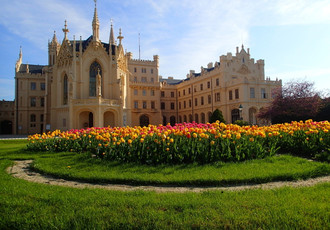 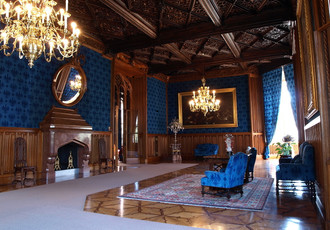 Priepasť Macocha, Punkevná jaskyňa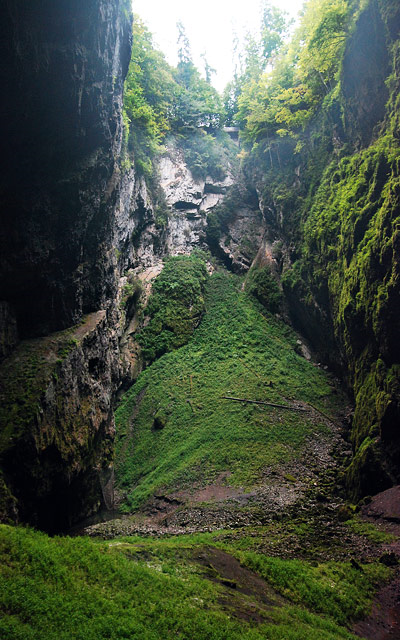 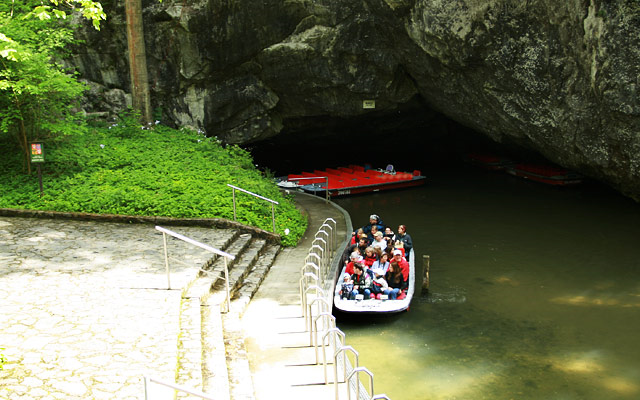 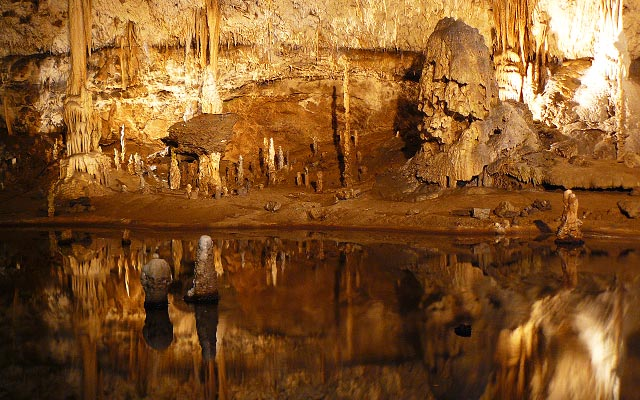 Bouzov – hrad						Prečerpávacia elektráreň 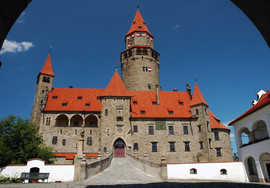 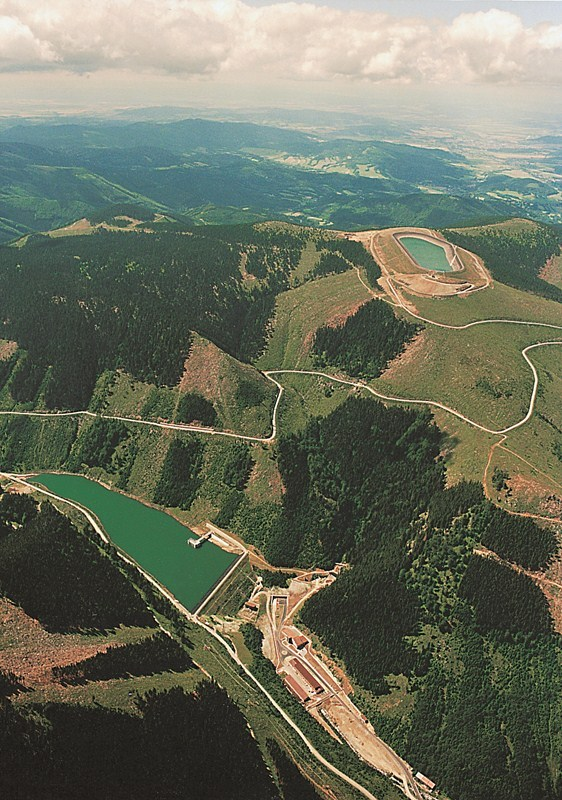 Vrch Praděd					     Kroměříž - Arcibiskupský zámok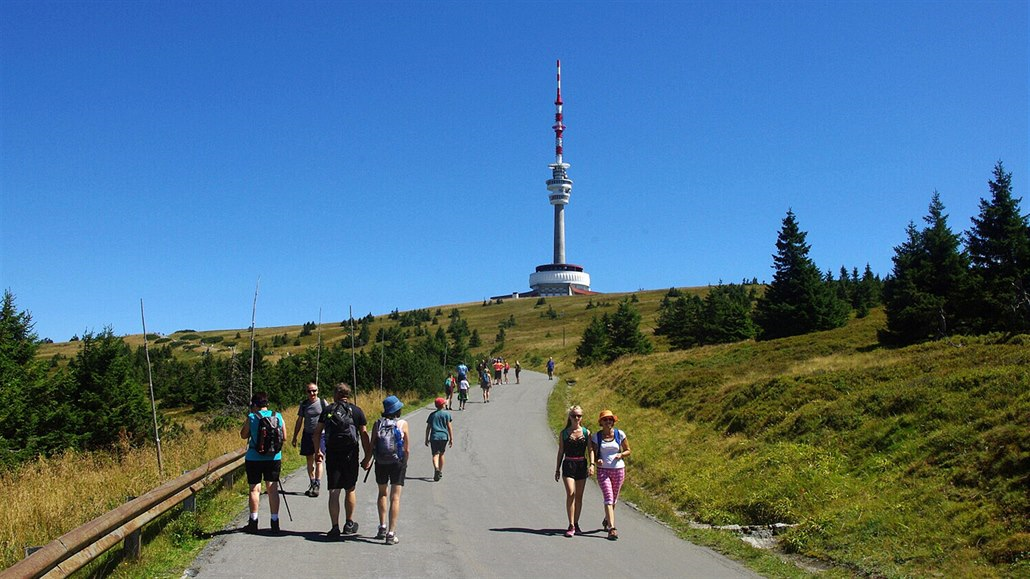 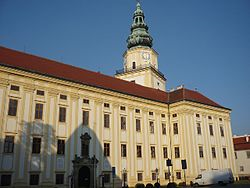 Velehrad – Bazilika					Hrad Buchlov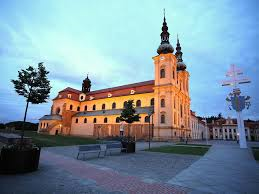 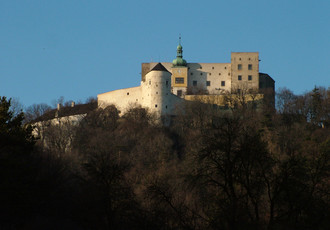 Okružná plavba po Baťovom kanáli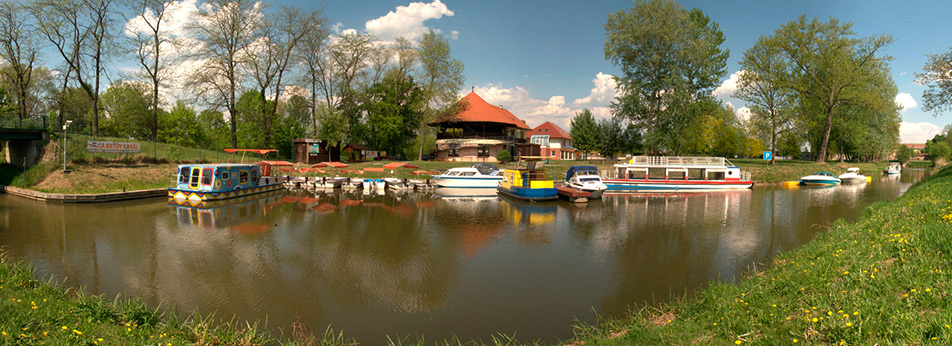 